UFFICIO SCUOLA                                                                       				COMUNE DI POPPI Domanda per poter usufruire del servizio di trasporto scolasticoIl sottoscritto _____________________________________________________________________ Nato a                                                                              il C.F. ____________________________________________________________________________Residente a ____________________________Via ____________________________ __n________ Tel.  0575/___________________________ Cell. ________________________________________ e-mail ___________________________________________________________________________C H I E D EDi poter usufruire del “servizio di trasporto scolastico”, organizzato da codesta Amministrazione Comunale, per il/la  proprio/a  figlio/a__________________________________________________ nato il ____________________________ a _____________________________________________C.F ___________________________________________________________________________che per l’a.s. 2021/2022 frequenterà la classe ____________ sez._______ della:SCUOLA INFANZIA 			  			 		SCUOLA PRIMARIA 			  			       BADIA PRATAGLIA     SCUOLA SECONDARIA DI 1° GRADO     			       BADIA PRATAGLIA     SCUOLA INFANZIA PRIVATA POPPI       			SCUOLA INFANZIA  BADIA PRATAGLIA  			(barrare la casella che interessa)Il / la sottoscritto/a inoltre, in base a quanto previsto nel vigente Regolamento comunale del servizio di trasporto scolastico e ad integrazione della domanda presentata a codesta Amministrazione comunale per poter usufruire del servizio in oggetto,DICHIARAche  __l__   propri__   figli__ deve essere “prelevato/a” alla fermata dello Scuolabus in via / loc. ___________________________________________, e dovrà scendere alla fermata di ___________________________________________ (eventuali motivate variazioni dovranno essere tempestivamente comunicate);di impegnarsi ad essere sempre presente alla fermata indicata, con rigorosa puntualità, (o a delegare altra persona maggiorenne) per prendere in consegna l’alunno/a al rientro da scuola, assumendosi ogni responsabilità al riguardo dopo la discesa dello stesso dallo scuolabus e consapevole che, in caso di assenza alla fermata, l’alunno sarà condotto dall’autista dello scuolabus presso appositi punti di raccolta, annualmente individuati dall’Amministrazione comunale **. Inoltre, nel rispetto della normativa sanitaria e delle misure di contenimento e gestione dell’emergenza epidemiologica da SARS-CoV, il genitore o delegato alla fermata dello scuolabus deve rispettare le misure di distanziamento e dei dispositivi di protezione individuali.che alla fermata, in qualità di persone delegate, potranno essere presenti il Sig./la Sig.ra ___________________________________ in qualità di ___________________________________.  ___________________________________ in qualità di ___________________________________.  ___________________________________ in qualità di ___________________________________.  ___________________________________ in qualità di ___________________________________.(** L’ubicazione di tali punti sarà comunicata agli ammessi al servizio entro l’avvio del nuovo anno scolastico)Si allegano fotocopie dei documenti di identità (in corso di validità): del dichiarante del coniuge, esercente la patria potestà sul predetto minore (se addetto al ritiro) delle eventuali persone delegate (massimo  n. 3 + 1 genitore, oppure 2 + 2 genitori).il rispetto della normativa sanitaria e delle misure di contenimento e gestione dell’emergenza epidemiologica da SARS-CoV ferma restando la responsabilità genitoriale o del tutore su alcune misure di prevenzione generale quali:- L’assoluto divieto di far salire sul mezzo di trasporto dedicato per raggiungere la scuola gli studenti che presentano sintomatologia da SARS COV-2 o febbre superiore a 37.5° C, o nel caso in cui gli stessi siano stati in diretto contatto con persone positive nei quattordici giorni precedenti la salita sul mezzo di trasporto dedicato per raggiungere la scuola.Il sottoscritto dichiara inoltre:di aver ricevuto copia del prospetto “quote e scadenze” e si impegna al rispetto di quanto ivi indicato; consapevole che potranno non essere accolte le domande di coloro che, relativamente al servizio usufruito nel precedente anno scolastico, alla data del 1° settembre 2021, non abbiano regolarizzato la eventuale posizione debitoria per quote di compartecipazione non versate;di accettare l’eventuale emanazione di provvedimenti amministrativi per il recupero coattivo delle somme dovute in caso di inadempienze nel pagamento.Il sottoscritto inoltre si impegna personalmente (o delegando terzi) a riprendere sempre in consegna il minore al rientro da scuola. POPPI, ___/___/2021							FIRMA del genitore Informativa agli interessati D.Lgs 196/2003 – Aggiornato con D.Lgs n. 101/2018 sulla protezione dei dati . I dati personali raccolti con le domande presentate ai sensi del presente avviso saranno trattati con strumenti informatici ed utilizzati nell’ambito del procedimento per l’erogazione dell’intervento secondo quanto previsto dalla normativa . Tale trattamento sarà improntato ai principi di correttezza ,liceità e trasparenza . L’utilizzo dei dati richiesti ha , come finalità quella connessa alla gestione della procedura per l’erogazione dell’intervento ai sensi della domanda e pertanto il conferimento dei dati è obbligatorio . Il titolare del trattamento è il Comune di Poppi . L’interessato può esercitare i diritti di cui all’art. 7 del D.Lgs 196/2003 nel testo oggi vigente, aggiornato con il D.Lgs n. 101/2018. Data, _________________  						         FIRMA (leggibile) *							     _____________________________________* Ai sensi della vigente normativa, le presenti sottoscrizioni dovranno essere accompagnate da fotocopia, non autenticata, di un documento di identità del sottoscrittore, qualora non siano apposte in presenza dell’addetto comunale al ricevimento.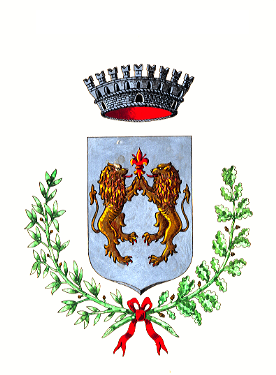 COMUNE DI POPPI0575/502207 Ufficio Scuola 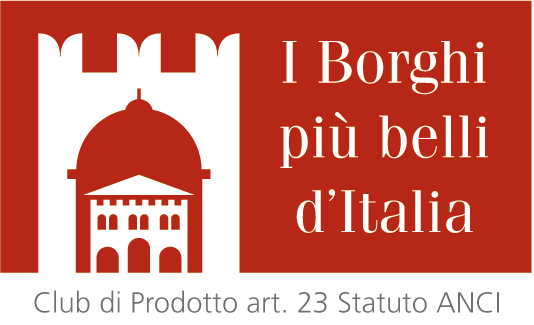 